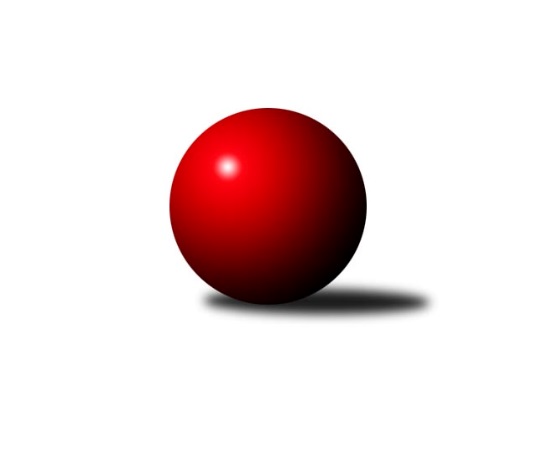 Č.13Ročník 2016/2017	21.1.2017Nejlepšího výkonu v tomto kole: 3403 dosáhlo družstvo: SKK  Náchod3. KLM C 2016/2017Výsledky 13. kolaSouhrnný přehled výsledků:TJ Tatran Litovel ˝A˝	- HKK Olomouc ˝B˝	6:2	3085:3038	16.5:7.5	21.1.TJ Jiskra Rýmařov ˝A˝	- TJ Start Rychnov n. Kn.	6:2	3206:3180	13.0:11.0	21.1.TJ  Prostějov ˝A˝	- KK Šumperk˝A˝	2:6	3252:3308	10.5:13.5	21.1.TJ Zbrojovka Vsetín ˝A˝	- Sokol Přemyslovice˝A˝	7:1	3250:3059	16.0:8.0	21.1.TJ Sokol Bohumín ˝A˝	- TJ  Odry ˝A˝	6:2	3075:2998	15.5:8.5	21.1.SKK  Náchod	- KK Zábřeh ˝B˝	6:2	3403:3238	13.0:11.0	21.1.Tabulka družstev:	1.	KK Šumperk˝A˝	13	10	0	3	68.5 : 35.5 	172.0 : 140.0 	 3212	20	2.	TJ  Prostějov ˝A˝	13	9	1	3	65.0 : 39.0 	170.5 : 141.5 	 3202	19	3.	TJ Sokol Bohumín ˝A˝	13	9	0	4	62.0 : 42.0 	162.5 : 149.5 	 3100	18	4.	TJ Jiskra Rýmařov ˝A˝	13	7	3	3	61.5 : 42.5 	168.5 : 143.5 	 3216	17	5.	TJ Zbrojovka Vsetín ˝A˝	13	7	0	6	60.0 : 44.0 	163.5 : 148.5 	 3193	14	6.	SKK  Náchod	13	7	0	6	53.0 : 51.0 	151.0 : 161.0 	 3114	14	7.	TJ Tatran Litovel ˝A˝	13	5	2	6	53.5 : 50.5 	159.0 : 153.0 	 3185	12	8.	HKK Olomouc ˝B˝	13	6	0	7	48.5 : 55.5 	155.0 : 157.0 	 3158	12	9.	KK Zábřeh ˝B˝	13	4	1	8	41.0 : 63.0 	150.5 : 161.5 	 3153	9	10.	TJ  Odry ˝A˝	13	3	3	7	39.5 : 64.5 	137.5 : 174.5 	 3113	9	11.	TJ Start Rychnov n. Kn.	13	4	0	9	38.0 : 66.0 	142.5 : 169.5 	 3174	8	12.	Sokol Přemyslovice˝A˝	13	2	0	11	33.5 : 70.5 	139.5 : 172.5 	 3167	4Podrobné výsledky kola:	 TJ Tatran Litovel ˝A˝	3085	6:2	3038	HKK Olomouc ˝B˝	Kamil Axman	138 	 134 	 123 	148	543 	 4:0 	 487 	 118	119 	 120	130	Břetislav Sobota	Jakub Mokoš	137 	 137 	 118 	132	524 	 4:0 	 475 	 120	117 	 111	127	Miroslav Dokoupil *1	František Baleka	129 	 123 	 125 	131	508 	 3:1 	 484 	 130	120 	 118	116	Matouš Krajzinger	Jiří Fiala	134 	 115 	 108 	119	476 	 0:4 	 542 	 137	136 	 123	146	Josef Šrámek	Jiří Čamek	136 	 137 	 121 	129	523 	 3.5:0.5 	 509 	 135	128 	 121	125	Jaromír Hendrych ml.	David Čulík	117 	 119 	 145 	130	511 	 2:2 	 541 	 143	132 	 144	122	Milan Sekaninarozhodčí: střídání: *1 od 61. hodu Dušan ŘíhaNejlepší výkon utkání: 543 - Kamil Axman	 TJ Jiskra Rýmařov ˝A˝	3206	6:2	3180	TJ Start Rychnov n. Kn.	Jaroslav Heblák	123 	 132 	 124 	99	478 	 1.5:2.5 	 512 	 133	132 	 117	130	Miroslav Hanzlík	Ladislav Stárek	145 	 134 	 130 	125	534 	 2.5:1.5 	 511 	 130	108 	 148	125	Oldřich Krsek	Josef Pilatík	118 	 131 	 153 	134	536 	 1:3 	 556 	 121	145 	 141	149	Jiří Pácha	Jiří Zezulka st.	143 	 152 	 133 	115	543 	 3:1 	 518 	 130	138 	 118	132	Petr Galus	Jaroslav Tezzele	116 	 154 	 124 	149	543 	 3:1 	 534 	 127	150 	 119	138	Jakub Seniura	Milan Dědáček	144 	 121 	 161 	146	572 	 2:2 	 549 	 151	142 	 127	129	Libor Jungrozhodčí: Nejlepší výkon utkání: 572 - Milan Dědáček	 TJ  Prostějov ˝A˝	3252	2:6	3308	KK Šumperk˝A˝	Miroslav Znojil	156 	 123 	 139 	128	546 	 1:3 	 556 	 118	142 	 155	141	Adam Běláška	Michal Smejkal	139 	 130 	 134 	131	534 	 1:3 	 555 	 130	134 	 155	136	Josef Touš	Roman Rolenc	134 	 124 	 130 	152	540 	 3:1 	 527 	 133	150 	 114	130	Marek Zapletal	Jan Pernica	140 	 144 	 133 	120	537 	 1:3 	 571 	 134	158 	 145	134	Miroslav Smrčka	Bronislav Diviš	140 	 136 	 131 	150	557 	 1.5:2.5 	 579 	 140	148 	 154	137	Jaroslav Sedlář	Aleš Čapka	134 	 144 	 130 	130	538 	 3:1 	 520 	 128	127 	 129	136	Petr Matějkarozhodčí: Nejlepší výkon utkání: 579 - Jaroslav Sedlář	 TJ Zbrojovka Vsetín ˝A˝	3250	7:1	3059	Sokol Přemyslovice˝A˝	Ivan Říha	137 	 155 	 133 	157	582 	 4:0 	 520 	 136	124 	 119	141	Miroslav Ondrouch	Daniel Bělíček	154 	 143 	 132 	128	557 	 3:1 	 504 	 125	128 	 135	116	Pavel Močár	Tomáš Hambálek	142 	 142 	 137 	121	542 	 1:3 	 559 	 126	145 	 141	147	Tomáš Fraus	Radim Metelka	115 	 116 	 109 	111	451 	 3:1 	 446 	 129	102 	 105	110	Milan Dvorský	Zoltán Bagári	128 	 125 	 146 	143	542 	 2:2 	 535 	 129	131 	 141	134	Jan Sedláček	Tomáš Novosad	130 	 141 	 154 	151	576 	 3:1 	 495 	 135	135 	 110	115	Radek Grulichrozhodčí: Nejlepší výkon utkání: 582 - Ivan Říha	 TJ Sokol Bohumín ˝A˝	3075	6:2	2998	TJ  Odry ˝A˝	Petr Kuttler	145 	 122 	 124 	130	521 	 2:2 	 517 	 127	137 	 119	134	Stanislav Ovšák	Fridrich Péli	122 	 136 	 127 	119	504 	 2:2 	 531 	 117	127 	 138	149	Marek Frydrych	Karol Nitka	134 	 136 	 128 	119	517 	 2:2 	 529 	 132	122 	 139	136	Michal Pavič	Jan Zaškolný	126 	 119 	 124 	140	509 	 3:1 	 500 	 122	113 	 137	128	Karel Chlevišťan	Pavel Niesyt	133 	 126 	 127 	141	527 	 3:1 	 495 	 104	122 	 121	148	Miroslav Dimidenko *1	Aleš Kohutek	126 	 118 	 120 	133	497 	 3.5:0.5 	 426 	 121	101 	 120	84	Petr Dvorskýrozhodčí: střídání: *1 od 42. hodu Jaroslav LušovskýNejlepší výkon utkání: 531 - Marek Frydrych	 SKK  Náchod	3403	6:2	3238	KK Zábřeh ˝B˝	Martin Kováčik	139 	 115 	 138 	143	535 	 2:2 	 529 	 143	126 	 133	127	Miroslav Štěpán	Aleš Tichý	120 	 137 	 152 	140	549 	 1:3 	 573 	 138	128 	 158	149	Mykola Vološčuk	Daniel Balcar	131 	 138 	 144 	141	554 	 3:1 	 515 	 132	122 	 137	124	Jan Körner	Tomáš Majer	126 	 138 	 152 	164	580 	 3:1 	 494 	 133	115 	 113	133	Martin Vitásek	Tomáš Adamů	146 	 161 	 138 	137	582 	 1:3 	 580 	 156	123 	 160	141	Milan Šula	Jan Adamů	141 	 141 	 152 	169	603 	 3:1 	 547 	 150	140 	 138	119	Tomáš Dražilrozhodčí: Nejlepší výkon utkání: 603 - Jan AdamůPořadí jednotlivců:	jméno hráče	družstvo	celkem	plné	dorážka	chyby	poměr kuž.	Maximum	1.	Vlastimil Bělíček 	TJ Zbrojovka Vsetín ˝A˝	584.50	372.7	211.8	1.1	6/7	(626)	2.	Milan Dědáček 	TJ Jiskra Rýmařov ˝A˝	565.19	366.4	198.8	1.9	6/7	(618)	3.	Adam Běláška 	KK Šumperk˝A˝	556.75	376.4	180.4	4.0	7/7	(594)	4.	Jaroslav Tezzele 	TJ Jiskra Rýmařov ˝A˝	551.51	363.6	187.9	3.6	7/7	(595)	5.	Tomáš Hambálek 	TJ Zbrojovka Vsetín ˝A˝	551.33	367.6	183.7	4.7	5/7	(590)	6.	Josef Touš 	KK Šumperk˝A˝	549.17	370.7	178.5	3.3	7/7	(585)	7.	Bronislav Diviš 	TJ  Prostějov ˝A˝	548.54	371.0	177.6	4.1	7/7	(616)	8.	Milan Šula 	KK Zábřeh ˝B˝	548.24	363.9	184.4	2.4	7/7	(580)	9.	Kamil Axman 	TJ Tatran Litovel ˝A˝	547.10	360.1	187.0	2.6	5/6	(564)	10.	Břetislav Sobota 	HKK Olomouc ˝B˝	545.11	363.5	181.6	3.1	6/8	(603)	11.	Roman Kindl 	TJ Start Rychnov n. Kn.	544.42	367.8	176.6	4.8	6/8	(567)	12.	Jiří Šoupal 	Sokol Přemyslovice˝A˝	543.54	370.9	172.7	7.6	7/8	(589)	13.	Josef Šrámek 	HKK Olomouc ˝B˝	542.61	362.6	180.0	4.2	7/8	(628)	14.	Martin Holakovský 	TJ Start Rychnov n. Kn.	541.89	360.3	181.6	5.6	6/8	(584)	15.	Eduard Tomek 	Sokol Přemyslovice˝A˝	541.26	368.0	173.2	5.1	7/8	(564)	16.	Pavel Močár 	Sokol Přemyslovice˝A˝	541.12	369.6	171.5	6.7	7/8	(576)	17.	Aleš Čapka 	TJ  Prostějov ˝A˝	539.41	357.1	182.3	3.1	7/7	(567)	18.	Ladislav Stárek 	TJ Jiskra Rýmařov ˝A˝	538.87	359.2	179.7	3.4	6/7	(558)	19.	Jiří Zezulka st. 	TJ Jiskra Rýmařov ˝A˝	538.71	361.5	177.3	4.6	6/7	(585)	20.	Jaroslav Sedlář 	KK Šumperk˝A˝	538.50	354.9	183.6	5.6	6/7	(579)	21.	Michal Pavič 	TJ  Odry ˝A˝	538.40	356.8	181.6	3.1	8/8	(564)	22.	Marek Zapletal 	KK Šumperk˝A˝	537.07	357.9	179.1	4.3	7/7	(573)	23.	Marek Frydrych 	TJ  Odry ˝A˝	536.95	353.9	183.1	3.5	7/8	(596)	24.	Miroslav Talášek 	TJ Tatran Litovel ˝A˝	536.50	359.1	177.4	3.6	5/6	(579)	25.	Jan Pernica 	TJ  Prostějov ˝A˝	536.33	358.9	177.4	4.8	7/7	(577)	26.	Karel Chlevišťan 	TJ  Odry ˝A˝	535.40	353.3	182.1	4.4	7/8	(586)	27.	Miroslav Znojil 	TJ  Prostějov ˝A˝	534.90	357.2	177.7	4.9	5/7	(585)	28.	David Čulík 	TJ Tatran Litovel ˝A˝	534.80	363.2	171.6	5.2	5/6	(556)	29.	Zoltán Bagári 	TJ Zbrojovka Vsetín ˝A˝	533.41	356.4	177.0	5.9	7/7	(581)	30.	Fridrich Péli 	TJ Sokol Bohumín ˝A˝	532.08	360.5	171.6	5.2	7/7	(557)	31.	Miroslav Hanzlík 	TJ Start Rychnov n. Kn.	531.86	356.4	175.5	5.3	7/8	(595)	32.	Michal Smejkal 	TJ  Prostějov ˝A˝	531.41	351.8	179.7	4.0	7/7	(616)	33.	Tomáš Dražil 	KK Zábřeh ˝B˝	530.58	354.8	175.8	4.6	6/7	(570)	34.	Matouš Krajzinger 	HKK Olomouc ˝B˝	530.42	353.0	177.4	5.6	6/8	(588)	35.	Milan Sekanina 	HKK Olomouc ˝B˝	529.17	360.4	168.8	3.5	6/8	(549)	36.	Tomáš Novosad 	TJ Zbrojovka Vsetín ˝A˝	528.46	363.7	164.7	5.3	7/7	(576)	37.	Martin Dolák 	TJ Zbrojovka Vsetín ˝A˝	528.08	357.0	171.0	8.5	6/7	(567)	38.	Tomáš Majer 	SKK  Náchod	527.88	354.8	173.1	4.6	6/6	(580)	39.	Jiří Čamek 	TJ Tatran Litovel ˝A˝	526.90	357.8	169.1	5.2	5/6	(542)	40.	Jiří Fiala 	TJ Tatran Litovel ˝A˝	525.42	348.6	176.8	5.1	6/6	(569)	41.	Jiří Pácha 	TJ Start Rychnov n. Kn.	525.04	354.4	170.7	5.5	6/8	(564)	42.	Miroslav Smrčka 	KK Šumperk˝A˝	524.88	352.9	172.0	4.2	7/7	(571)	43.	Jan Körner 	KK Zábřeh ˝B˝	524.52	356.5	168.0	4.5	7/7	(555)	44.	Jaromír Hendrych ml. 	HKK Olomouc ˝B˝	523.84	356.8	167.1	4.4	8/8	(544)	45.	Tomáš Adamů 	SKK  Náchod	523.81	352.4	171.4	5.4	6/6	(582)	46.	Pavel Niesyt 	TJ Sokol Bohumín ˝A˝	523.63	354.9	168.7	5.4	7/7	(555)	47.	Karol Nitka 	TJ Sokol Bohumín ˝A˝	523.24	354.4	168.8	6.2	7/7	(558)	48.	Martin Kováčik 	SKK  Náchod	523.03	351.9	171.1	5.3	6/6	(568)	49.	Miroslav Štěpán 	KK Zábřeh ˝B˝	522.31	351.8	170.5	6.9	7/7	(563)	50.	Jan Sedláček 	Sokol Přemyslovice˝A˝	522.31	352.5	169.8	6.2	7/8	(551)	51.	Dušan Říha 	HKK Olomouc ˝B˝	522.11	359.7	162.4	5.8	6/8	(557)	52.	Jan Adamů 	SKK  Náchod	522.00	353.7	168.3	4.1	6/6	(603)	53.	Roman Rolenc 	TJ  Prostějov ˝A˝	520.67	357.6	163.1	7.0	7/7	(553)	54.	Jakub Mokoš 	TJ Tatran Litovel ˝A˝	519.31	355.5	163.8	7.0	4/6	(555)	55.	Josef Pilatík 	TJ Jiskra Rýmařov ˝A˝	518.90	353.6	165.3	5.3	5/7	(547)	56.	Gustav Vojtek 	KK Šumperk˝A˝	517.67	360.7	157.0	5.1	5/7	(537)	57.	Aleš Tichý 	SKK  Náchod	517.52	356.6	160.9	5.5	6/6	(570)	58.	Jaroslav Heblák 	TJ Jiskra Rýmařov ˝A˝	516.83	352.3	164.5	8.8	7/7	(575)	59.	Petr Galus 	TJ Start Rychnov n. Kn.	516.77	359.3	157.5	7.1	8/8	(563)	60.	Oldřich Krsek 	TJ Start Rychnov n. Kn.	514.75	358.6	156.1	7.4	8/8	(541)	61.	Aleš Kohutek 	TJ Sokol Bohumín ˝A˝	510.62	349.6	161.0	7.4	7/7	(567)	62.	Martin Vitásek 	KK Zábřeh ˝B˝	509.48	346.7	162.7	5.7	5/7	(555)	63.	Stanislav Ovšák 	TJ  Odry ˝A˝	509.36	339.8	169.6	5.5	7/8	(539)	64.	Jan Zaškolný 	TJ Sokol Bohumín ˝A˝	506.88	346.5	160.4	6.7	6/7	(542)	65.	Antonín Hejzlar 	SKK  Náchod	505.70	351.7	154.0	7.2	5/6	(563)	66.	Petr Dvorský 	TJ  Odry ˝A˝	504.22	342.5	161.7	7.3	8/8	(553)	67.	Jozef Kuzma 	TJ Sokol Bohumín ˝A˝	498.80	339.2	159.6	7.6	5/7	(568)		David Urbánek 	TJ Start Rychnov n. Kn.	583.50	393.0	190.5	5.0	1/8	(589)		Libor Jung 	TJ Start Rychnov n. Kn.	554.17	373.3	180.8	4.3	3/8	(596)		Mykola Vološčuk 	KK Zábřeh ˝B˝	553.00	364.0	189.0	6.5	2/7	(573)		Matěj Stančík 	TJ Start Rychnov n. Kn.	553.00	369.0	184.0	6.0	1/8	(553)		Theodor Marančák 	TJ Zbrojovka Vsetín ˝A˝	550.00	369.0	181.0	2.3	2/7	(582)		Petr Axman 	TJ Tatran Litovel ˝A˝	549.44	368.9	180.6	3.8	3/6	(598)		Jakub Seniura 	TJ Start Rychnov n. Kn.	548.83	376.7	172.2	7.1	3/8	(634)		Ivan Říha 	TJ Zbrojovka Vsetín ˝A˝	542.00	362.6	179.4	5.2	3/7	(582)		Jarosla Šmejda 	TJ Start Rychnov n. Kn.	541.00	389.0	152.0	11.0	1/8	(541)		Daniel Balcar 	SKK  Náchod	539.50	353.5	186.0	2.5	2/6	(554)		Miroslav Dokoupil 	HKK Olomouc ˝B˝	533.25	361.0	172.3	5.6	4/8	(580)		Libor Drábek 	SKK  Náchod	533.00	369.0	164.0	8.0	1/6	(533)		Tomáš Fraus 	Sokol Přemyslovice˝A˝	532.88	364.4	168.5	6.0	5/8	(569)		Jiří Doucha  ml.	SKK  Náchod	530.00	362.0	168.0	4.0	1/6	(530)		Jiří Michálek 	KK Zábřeh ˝B˝	529.50	357.9	171.6	5.8	4/7	(573)		Michal Kolář 	Sokol Přemyslovice˝A˝	529.00	348.5	180.5	6.0	2/8	(539)		Petr Černohous 	TJ  Prostějov ˝A˝	529.00	365.0	164.0	4.0	2/7	(531)		Miroslav Kubík 	TJ Zbrojovka Vsetín ˝A˝	528.00	370.0	158.0	11.0	1/7	(528)		Martin Zaoral 	Sokol Přemyslovice˝A˝	527.67	365.3	162.3	8.0	3/8	(560)		Michal Kala 	TJ Start Rychnov n. Kn.	526.00	388.0	138.0	9.0	1/8	(526)		Libor Krajčí 	TJ Sokol Bohumín ˝A˝	525.00	350.0	175.0	7.0	1/7	(525)		Vojtěch Rozkopal 	TJ  Odry ˝A˝	524.33	369.8	154.5	8.3	2/8	(564)		Ladislav Janáč 	TJ Jiskra Rýmařov ˝A˝	524.05	354.9	169.2	5.0	4/7	(565)		Radek Grulich 	Sokol Přemyslovice˝A˝	523.47	352.9	170.6	6.8	5/8	(560)		Lubomír Šípek 	TJ Start Rychnov n. Kn.	523.00	355.0	168.0	8.0	1/8	(523)		Petr Kuttler 	TJ Sokol Bohumín ˝A˝	522.07	346.1	176.0	3.8	3/7	(556)		Miroslav Ondrouch 	Sokol Přemyslovice˝A˝	520.00	353.0	167.0	9.0	1/8	(520)		František Langer 	KK Zábřeh ˝B˝	518.00	350.5	167.5	6.0	2/7	(530)		Petr Chlachula 	TJ Jiskra Rýmařov ˝A˝	516.50	354.0	162.5	3.5	2/7	(518)		Stanislav Brosinger 	TJ Tatran Litovel ˝A˝	516.00	343.5	172.5	5.5	1/6	(519)		Roman Honl 	TJ Sokol Bohumín ˝A˝	515.00	340.0	175.0	4.0	1/7	(515)		Miroslav Plachý 	TJ  Prostějov ˝A˝	513.00	362.0	151.0	9.0	2/7	(519)		Miroslav Dimidenko 	TJ  Odry ˝A˝	512.75	348.0	164.8	6.8	4/8	(531)		Petr Matějka 	KK Šumperk˝A˝	509.50	346.8	162.7	3.5	4/7	(526)		František Baleka 	TJ Tatran Litovel ˝A˝	507.39	345.9	161.5	7.6	3/6	(539)		Ludvík Vymazal 	TJ Tatran Litovel ˝A˝	504.50	345.5	159.0	8.0	2/6	(509)		Jaroslav Lušovský 	TJ  Odry ˝A˝	504.50	346.1	158.4	8.2	4/8	(544)		Jan Frydrych 	TJ  Odry ˝A˝	504.00	345.0	159.0	6.0	1/8	(504)		Miloš Voleský 	SKK  Náchod	504.00	356.0	148.0	13.0	2/6	(517)		Daniel Bělíček 	TJ Zbrojovka Vsetín ˝A˝	501.08	341.9	159.2	6.3	3/7	(557)		Jiří Polášek 	TJ Jiskra Rýmařov ˝A˝	500.50	346.0	154.5	8.5	2/7	(509)		Radek Malíšek 	HKK Olomouc ˝B˝	499.50	346.0	153.5	7.5	2/8	(502)		Lukáš Modlitba 	TJ Sokol Bohumín ˝A˝	499.00	344.0	155.0	6.0	1/7	(499)		Miroslav Sigmund 	TJ Tatran Litovel ˝A˝	499.00	351.0	148.0	6.0	1/6	(499)		János Víz 	TJ Zbrojovka Vsetín ˝A˝	497.00	340.7	156.3	7.0	3/7	(515)		Zdeněk Grulich 	Sokol Přemyslovice˝A˝	494.67	335.4	159.2	6.0	3/8	(524)		Jiří Srovnal 	KK Zábřeh ˝B˝	493.33	331.0	162.3	8.0	3/7	(494)		Štefan Dendis 	TJ Sokol Bohumín ˝A˝	493.00	345.0	148.0	6.0	1/7	(493)		Zdeněk Peč 	Sokol Přemyslovice˝A˝	492.00	352.0	140.0	7.0	1/8	(492)		Jaroslav Vymazal 	KK Šumperk˝A˝	490.00	336.0	154.0	6.0	1/7	(490)		Milan Dvorský 	Sokol Přemyslovice˝A˝	472.00	328.3	143.7	13.0	3/8	(499)		Miroslav Bodanský 	KK Zábřeh ˝B˝	471.50	340.5	131.0	14.0	2/7	(479)		Daniel Ševčík  st.	TJ  Odry ˝A˝	460.00	319.0	141.0	9.0	1/8	(460)		Radim Metelka 	TJ Zbrojovka Vsetín ˝A˝	451.00	330.0	121.0	13.0	1/7	(451)		Karel Navrátil 	TJ Zbrojovka Vsetín ˝A˝	438.00	298.0	140.0	14.0	1/7	(438)		Petr Spurný 	TJ Zbrojovka Vsetín ˝A˝	412.00	306.0	106.0	19.0	1/7	(412)Sportovně technické informace:Starty náhradníků:registrační číslo	jméno a příjmení 	datum startu 	družstvo	číslo startu16319	Daniel Balcar	21.01.2017	SKK  Náchod	2x9321	Josef Touš	21.01.2017	KK Šumperk˝A˝	2x15776	Radim Metelka	21.01.2017	TJ Zbrojovka Vsetín ˝A˝	1x19458	Daniel Bělíček	21.01.2017	TJ Zbrojovka Vsetín ˝A˝	2x468	Oldřich Krsek	21.01.2017	TJ Start Rychnov n. Kn.	2x19448	Petr Kuttler	21.01.2017	TJ Sokol Bohumín ˝A˝	2x7048	Jiří Zezulka	21.01.2017	TJ Jiskra Rýmařov ˝A˝	2x15955	Miroslav Ondrouch	21.01.2017	Sokol Přemyslovice˝A˝	1x14807	Jakub Seniura	21.01.2017	TJ Start Rychnov n. Kn.	3x24129	Mykola Vološčuk	21.01.2017	KK Zábřeh ˝B˝	1x6367	Ladislav Stárek	21.01.2017	TJ Jiskra Rýmařov ˝A˝	2x6380	Jaroslav Tezzele	21.01.2017	TJ Jiskra Rýmařov ˝A˝	2x6374	Jaroslav Heblák	21.01.2017	TJ Jiskra Rýmařov ˝A˝	2x6281	Josef Pilatík	21.01.2017	TJ Jiskra Rýmařov ˝A˝	2x11060	Milan Dědáček	21.01.2017	TJ Jiskra Rýmařov ˝A˝	1x
Hráči dopsaní na soupisku:registrační číslo	jméno a příjmení 	datum startu 	družstvo	Program dalšího kola:14. kolo4.2.2017	so	9:30	KK Šumperk˝A˝ - TJ Jiskra Rýmařov ˝A˝	4.2.2017	so	10:00	HKK Olomouc ˝B˝ - TJ  Prostějov ˝A˝	4.2.2017	so	10:00	TJ Start Rychnov n. Kn. - SKK  Náchod	4.2.2017	so	12:00	TJ  Odry ˝A˝ - TJ Tatran Litovel ˝A˝	4.2.2017	so	13:30	KK Zábřeh ˝B˝ - TJ Zbrojovka Vsetín ˝A˝	4.2.2017	so	14:30	Sokol Přemyslovice˝A˝ - TJ Sokol Bohumín ˝A˝	Nejlepší šestka kola - absolutněNejlepší šestka kola - absolutněNejlepší šestka kola - absolutněNejlepší šestka kola - absolutněNejlepší šestka kola - dle průměru kuželenNejlepší šestka kola - dle průměru kuželenNejlepší šestka kola - dle průměru kuželenNejlepší šestka kola - dle průměru kuželenNejlepší šestka kola - dle průměru kuželenPočetJménoNázev týmuVýkonPočetJménoNázev týmuPrůměr (%)Výkon2xJan AdamůSKK  Náchod6033xJan AdamůSKK  Náchod111.56031xTomáš AdamůSKK  Náchod5822xIvan ŘíhaVsetín A109.435822xIvan ŘíhaVsetín A5822xTomáš NovosadVsetín A108.35762xTomáš MajerSKK  Náchod5805xMilan DědáčekRýmařov A107.665722xMilan ŠulaZábřeh B5801xTomáš AdamůSKK  Náchod107.625821xJaroslav SedlářŠumperk˝A˝5791xJaroslav SedlářŠumperk˝A˝107.39579